Pagrindinis projekto tikslas – bendradarbiavimo metu palaikyti, stiprinti ir remti jachtų turizmą abipus sienos. Šiuo metu įgyvendinamas ne vienas projektas, kurio pagrindinis uždavinys – skatinti vandens turizmą ir ypač abipus sienos. Šis projektas pasitarnaus informuojant apie vandens turizmo galimybes Neringoje. Įvairiomis priemonėmis bus skleidžiama informacija apie uostus Neringoje, apie uostų infrastruktūros techninius ir organizacinius sprendimus.Projekto metu bus parengtas jachtų uostų marketingo abipus sienos planas, įvyks darbiniai seminarai Neringos ir Krynica Morska savivaldybėse. Nidoje Kuršių marių regatos metu taip pat bus suorganizuota vaikų buriavimo stovykla ir varžybos, kuriose dalyvaus po dešimt kiekvieno partnerio atstovų. Vandens turizmą populiarinti padės projekto metu sukurtas reklaminis filmas. Projekto pabaigoje Nidoje bus sukviesta tarptautinė konferencija, kurioje dar kartą paviešinsime vandens turizmo abipus sienos galimybes ir pristatysime sukurtus turizmo marketingo produktus.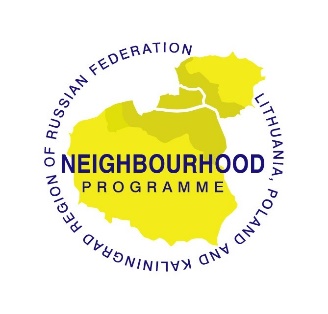 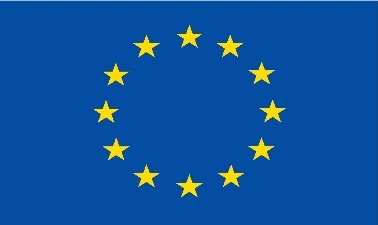 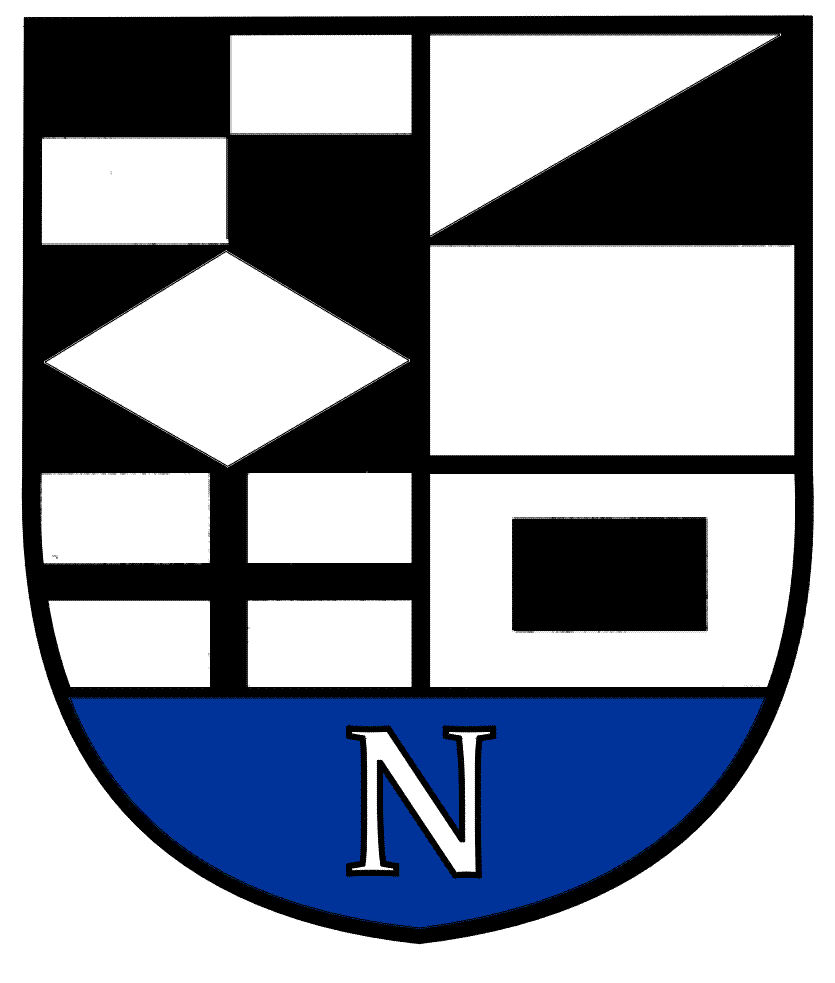 www.interreg3a.orgPROJEKTĄ BENDRAI FINANSUOJA EUROPOS SĄJUNGANERINGOS  SAVIVALDYBĖS ADMINISTRACIJANERINGOS  SAVIVALDYBĖS ADMINISTRACIJAPagrindinis projekto vykdytojasKrynica Morska savivaldybė, Lenkija Krynica Morska savivaldybė, Lenkija Projekto pavadinimasBendradarbiavimo abipus sienos palaikymas, stiprinimas ir rėmimas plėtojant jachtų turizmąBendradarbiavimo abipus sienos palaikymas, stiprinimas ir rėmimas plėtojant jachtų turizmąProjekto numerisNr. 2006/309Nr. 2006/309Įgyvendinimo vietaKrynica Morska (Lenkija) - Neringa (Lietuva)Krynica Morska (Lenkija) - Neringa (Lietuva)Viso projekto vertė71 000 Eu71 000 EuINTERREG paramos suma53 250 Eu53 250 EuNeringos indėlis6 600 Eu6 600 EuProjekto įgyvendinimo trukmė11 mėn. (05. 2007 – 03.2008)11 mėn. (05. 2007 – 03.2008)